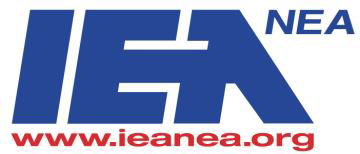 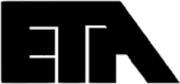 ETA Representative AssemblyOctober 18, 2017Welcome and Call to Order at 4:30pmApproval of AgendaApproval of MinutesReminder of Robert’s Rules (10 min) – Richard JohnsonTraining (30 min) Pensions, Tier I, Tier II and Tier III – Jack JanezicIssues (20 min) – Richard Johnson10-minute meeting normsParent/Teacher ConferencesWeingarten/Call meLeadership Reports/Updates Region 24 (20 min)GPA – Jen BuryRegion Update – Doreen RobertsOfficers (20 min)10-minute meeting – talking points – Jackie JagielskiThose Who Excel – Gary LorberIEA 4 Phrases – Richard JohnsonAdjournment 6:30pm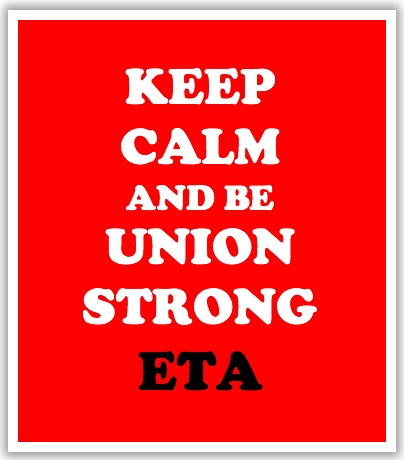 